Załącznik: Oświadczenie: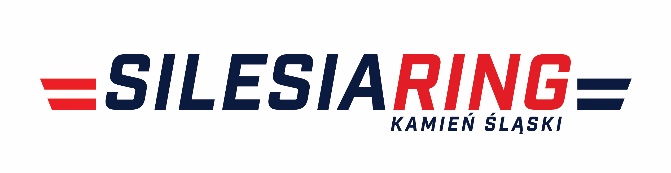 OŚWIADCZENIE1. Ja niżej podpisana/y, ………………………………………………………………………. zamieszkała/y…….…………………… …………………………………………………………………………………………………… ur. ………………….………………….., 2. Imię, nazwisko osoby Niepełnoletniej ………………….………………………………………………………………………………niniejszym oświadczam, że:posiadam pełną zdolność do czynności prawnych;zapoznałem(am) się z postanowieniami Regulaminu TORU oraz Regulaminu jazd podczas 27 Finału Wielkiej Orkiestry Świątecznej Pomocy, położonego w Kamieniu Śląskim i w pełni je akceptuję i zobowiązuję się do ich przestrzegania; do korzystania z TORU, położonego w Kamieniu Śląskim przystępuję wyłącznie na podstawie własnej decyzji i na własną odpowiedzialność, mając pełną świadomość ryzyka, wynikającego z korzystania z TORU dla mojego życia 
i zdrowia; jestem Prawnym Opiekunem osoby Niepełnoletniej wyrażam zgodę na korzystanie z TORU oraz ponoszę pełną odpowiedzialność za Nią. w chwili złożenia niniejszego oświadczenia nie są mi znane jakiekolwiek przeciwwskazania zdrowotne do mojego korzystania z TORU;zapoznałem(am) się ze stanem technicznym i właściwościami TORU i w przypadku korzystania przeze mnie z TORU zobowiązuję się do ich uwzględnienia, a także w razie korzystania z pojazdu własnego zapewnienia pojazdu, którego stan techniczny pozwoli na bezpieczne korzystanie z TORU (pojazd posiada aktualne badania techniczne polisę OC komunikacyjnego etc.), a nadto do zachowania ostrożności i przestrzegania na terenie TORU zasad przepisów ruchu drogowego.w razie powstania w związku z korzystaniem z TORU (niezależnie od formy korzystania) ewentualnych szkód majątkowych i / lub osobowych, w tym roszczeń osób trzecich, oświadczam, że pokryję je wyłącznie we własnym zakresie i zrzekam się wszelkich ewentualnych roszczeń z tego tytułu wobec Silesia Ring spółka z ograniczoną odpowiedzialnością spółka komandytowa (dawniej Lotnisko Kamień Śląski sp. z o.o.) oraz wszelkich innych podmiotów i osób z nią związanych; wyrażam dobrowolną zgodę na przetwarzanie przez Silesia Ring spółka z ograniczoną ograniczoną odpowiedzialnością spółka komandytowa (dawniej Lotnisko Kamień Śląski sp. z o.o.), z siedzibą w Kamieniu Śląskim, 47-325 Kamień Śląski, ul. Lotnicza 5-7, zarejestrowaną w rejestrze przedsiębiorców Krajowego Rejestru Sądowego za numerem KRS 0000738530  (akta rejestrowe znajdują się w Sądzie Rejonowym w Opolu Wydział VIII Gospodarczy – KRS), o nadanym REGON: 932930766, NIP: 8942765250, moich danych osobowych zawartych w niniejszym oświadczeniu i pozyskanych w toku realizacji na moją rzecz konkretnych świadczeń, na potrzeby wykonania przez tę spółkę zobowiązań wynikających z realizacji usług związanych z korzystaniem przeze mnie z TORU, w tym w celu prowadzenia dokumentacji ich dotyczącej. wyrażam dobrowolną zgodę na przetwarzanie przez Silesia Ring spółka z ograniczoną odpowiedzialnością spółka komandytowa (dawniej Lotnisko Kamień Śląski sp. z o.o.) moich danych osobowych zawartych w niniejszym oświadczeniu:	w celach marketingowych 	w celu otrzymywania informacji handlowych i doręczanie ich na wskazane przeze mnie dane adresowe, w tym także drogą mailową 	przekazywanie moich danych osobowych osobom trzecim w celu ich wykorzystywania w powyższym zakresie wskazanym w niniejszym punkcie oświadczenia. - zaznaczyć w razie wyrażenia zgody       E-mail…………………………………………………………………………….       Marka, model, pojemność samochodu……………………………………….      Jazda: 	 własnym samochodem 	 co-drive……………………………………………..
miejscowość, data, czytelny podpisInformacja o zasadach przetwarzania danychW imieniu Silesia Ring spółka z ograniczoną odpowiedzialnością spółka komandytowa (dawniej Lotnisko Kamień Śląski sp. z o.o.) z siedzibą w Kamieniu Śląskim, 47-325 Kamień Śląski, ul. Lotnicza 5-7, zarejestrowana w rejestrze przedsiębiorców Krajowego Rejestru Sądowego za numerem KRS 0000738530 (akta rejestrowe znajdują się w Sądzie Rejonowym w Opolu Wydział VIII Gospodarczy – KRS), o nadanym REGON: 932930766, 
NIP: 8942765250, w wykonaniu obowiązku wynikającego z art. 13 Rozporządzenia Parlamentu Europejskiego i Rady (UE) 2016/679 z dnia 27 kwietnia 2016 r. w sprawie ochrony osób fizycznych w związku z przetwarzaniem danych osobowych i w sprawie swobodnego przepływu takich danych oraz uchylenia dyrektywy 95/46/WE (RODO), uprzejmie informuję, że:Dane osobowe Użytkowników TORU, w szczególności dane zawarte w  powyższym oświadczeniu, będą przetwarzane przez Spółkę w celach realizacji usług o korzystanie z TORU zgodnie z niniejszym Regulaminem (art. 6 ust. 1 pkt b) RODO), w ramach uzasadnionego interesu prawnego administratora(art. 6 ust. 1 pkt f), w szczególności w celu monitorowania wydarzeń na TORZE przez system monitoringu wizyjnego, ustalania i dochodzenia roszczeń  i na podstawie zgody osób, których dotyczą ( art. 6 ust. 1 pkt a) RODO i art. 9 ust. 2 pkt a) RODO), w  tym na ich wykorzystanie w zakresie wskazanym powyżej w oświadczeniu.Przetwarzanie i wykorzystanie danych, o którym mowa w ust. 1, obejmuje dane dotyczące: imienia, nazwiska, adresu zamieszkania, daty, roku urodzenia, a w przypadku, gdy oświadczenie składane jest przez przedstawiciela lub opiekuna prawnego użytkownika, wyżej wymienione dane zarówno przedstawiciela / opiekuna, jak i podopiecznego, a także  wizerunki osób utrwalane zgodnie z § 17 ust. 1 pkt b) Regulaminu TORU.Dane osobowe przetwarzane będą przez Spółkę lub podmioty działające na jej zlecenie w ramach celu przetwarzania na czas niezbędny do realizacji celu:w przypadku danych z oświadczeń – do czasu realizacji rozwiązania i rozliczenia  stosunku prawnego  stanowiącego podstawę realizacji usług, a po tym czasie w ramach prawnie usprawiedliwionego interesu Spółki jako Administratora danych, do upływu terminów  przedawnienia roszczeń związanych z realizacją tych usług, nie dłuższy niż okres w jakim Spółka zobowiązana jest do przechowywania dokumentacji związanej z ich realizacją;w przypadku wizerunków utrwalanych zgodnie z § 17 ust. 1 pkt b) Regulaminu TORU- w ramach prawnie usprawiedliwionego interesu Spółki jako Administratora danych, do upływu terminów  przedawnienia roszczeń związanych z korzystaniem z TORU w  ramach zdarzenia,  w czasie którego utrwalono wizerunek , nie dłuższy niż ... dni od zdarzenia;Administratorem Pani/a danych osobowych jest Silesia Ring spółka z ograniczoną odpowiedzialnością spółka komandytowa (dawniej Lotnisko Kamień Śląski sp. z o.o.), z siedzibą w Kamieniu Śląskim, 47-325 Kamień Śląski, ul. Lotnicza 5-7, zarejestrowana w rejestrze przedsiębiorców Krajowego Rejestru Sądowego za numerem KRS 0000738530 (akta rejestrowe znajdują się w Sądzie Rejonowym w Opolu Wydział VIII Gospodarczy – KRS), o nadanym REGON: 932930766, NIP: 8942765250. Dane te będą przetwarzane w siedzibie administratora:  ul. Lotnicza 5-7, 47-325 Kamień Śląski.Osobom których dane dotyczą przysługuje prawo  dostępu do własnych danych osobowych i prawo do ich poprawiania lub sprostowania, prawo do żądania ich usunięcia lub ograniczenia przetwarzania, prawo skargi do organu nadzorczego (Prezes Urzędu Ochrony Danych Osobowych) lub sprzeciwu wobec przetwarzania danych osobowych z przyczyn związanych ze szczególną sytuacją, a także prawo do żądania przeniesienia danych  ujętych w ustrukturyzowanym, powszechnie używanym formacie nadającym się do odczytu maszynowego, prawo cofnięcia zgody w dowolnym momencie bez wpływu na zgodność z prawem przetwarzania, którego dokonano na podstawie zgody przed jej cofnięciem, odpowiednio do postanowień Rozporządzenia Parlamentu Europejskiego i Rady (UE) nr 2016/679 z 27 kwietnia 2016 r. (RODO), z tym zastrzeżeniem, że podanie danych zawartych w formularzu oświadczeń, o których mowa § 16 ust. 4 oraz  w § 17 ust. 1 pkt b)  w Regulaminu  jest warunkiem koniecznym do korzystania z Usług świadczonych na TORZE.Zgoda wyrażona na przetwarzanie  danych może zostać wycofana  w każdym czasie, jednak wycofanie zgody nie wpływa na zgodność z prawem przetwarzania, którego dokonano na podstawie zgody przed jej wycofaniem. W razie cofnięcia zgody na przetwarzanie danych, lub po upływie okresu, na jaki jej udzielono, Spółka będzie miała prawo do przetwarzania  danych osobowych wyłącznie na czas i w zakresie, w jakim zezwalać na to będą przepisy powszechnie obowiązującego prawa, w tym w  ramach uzasadnionego prawnie interesu Administratora, jakim jest w szczególności wymagany prawem obowiązek dokumentowania działalności  prowadzonej przez Spółkę czy też dochodzenie roszczeń (art. 6 ust. 1 pkt b)-f) RODO).Spółka w ramach realizacji celu przetwarzania może przekazywać dane osobowe podmiotom współpracującym z nią przy realizacji celu przetwarzania, w tym swoim podwykonawcom, zleceniobiorcom, partnerom w prowadzeniu działalności na TORZE. Podmioty te będą miały prawo do ich wykorzystania w pełnym zakresie zgody udzielonej na ich wykorzystanie na rzecz Spółki.Z przysługujących wobec  Administratora danych  uprawnień osoba której dane dotyczą, może skorzystać w siedzibie Administratora danych lub drogą pocztową czy też elektroniczną. Wszelką korespondencję w sprawach związanych z przetwarzaniem danych osobowych należy kierować na adres: Silesia Ring spółka z ograniczoną odpowiedzialnością spółka komandytowa (dawniej Lotnisko Kamień Śląski sp. z o.o.) ul. Lotnicza 
5-7, 47-325 Kamień Śląski, z dopiskiem „Dane Osobowe” lub na adres poczty elektronicznej: ................@.................., 
wpisując w temacie wiadomości „Dane osobowe”, a także pod numerem telefonu ............... ...........................Spółka informuje Panią/a również, że ich dane nie będą podlegały procesowi profilowana. 